秋田市では市内の小学生を対象に「老人保健福祉月間の標語」を募集しています。応募された作品の中から、最優秀作品１点・優秀作品４点を選考し、賞状と図書カード（最優秀作品5千円、優秀作品千円）を贈呈します。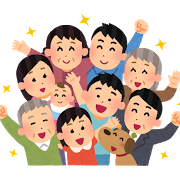 また、入選作品（氏名・学校名・学年）は、広報あきたや市ホームページなどで紹介します。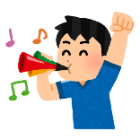 わたしが考える標語（２０文字以内、ひとり２作品まで）※下記は、保護者のかたがご記入ください。　作品と氏名・学校名・学年を広報あきたなどに掲載します。学校名・学年　　　　　　　　　　　　　　　　　　　　　氏名（ふりがな）保護者氏名（ふりがな）	電話番号またはメールアドレス住所　〒　　　秋田市　　　　　　　　　　　　　　　　　　　　　　　　　　　　　　　　　　　　　　　　　　　　　　締切り　令和５年６月３０日（金）まで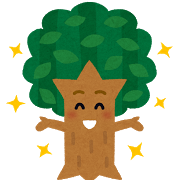 【応募方法】　この用紙を↓に郵送するか通学先の学校へ提出。または、上記の内容をEメールで送信。【問合せ先】　〒010-8560 秋田市山王一丁目1番1号　　　　　　　↓（アドレスのlはＬの小文字）秋田市役所　長寿福祉課　☎８８８－５６６６、　メール　ro-wflg@city.akita.lg.jp